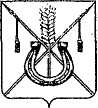 АДМИНИСТРАЦИЯ КОРЕНОВСКОГО ГОРОДСКОГО ПОСЕЛЕНИЯКОРЕНОВСКОГО РАЙОНАПОСТАНОВЛЕНИЕот 20.01.2022   		                                                  			  № 66г. КореновскОб утверждении отчёта о реализации ведомственной целевой программы «Развитие муниципальной службы в администрации Кореновского городского поселения Кореновского района на 2020-2022 годы» за 2021 годВ соответствии с постановлением администрации Кореновского городского поселения Кореновского района от 11 сентября 2018 года                 № 1152 «Об утверждении Порядка разработки, утверждения и реализации ведомственных целевых программ в Кореновском городском поселении Кореновского района» (с изменением от 6 октября 2020 года № 808), администрация Кореновского городского поселения Кореновского                       района п о с т а н о в л я е т:1. Утвердить отчет о реализации ведомственной целевой программы «Развитие муниципальной службы в администрации Кореновского городского поселения Кореновского района на 2020-2022 годы» за 2021 год, утвержденной постановлением администрации Кореновского городского поселения Кореновского района от 24 декабря 2019 года № 1311 (с изменением                               от 28 декабря 2021 года № 1328) (прилагается).2. Общему отделу администрации Кореновского городского поселения Кореновского района (Труханова) обеспечить размещение настоящего постановления на официальном сайте администрации Кореновского городского поселения Кореновского района в информационно-телекоммуникационной сети «Интернет».3. Контроль за выполнением настоящего постановления возложить на заместителя главы Кореновского городского поселения Кореновского                    района Т.В. Супрунову. 4. Постановление вступает в силу со дня его подписания. ГлаваКореновского городского поселенияКореновского района                                                                           М.О. ШутылевОТЧЕТ  о реализации мероприятий ведомственной целевой программы «Развитие муниципальной службы в администрации Кореновского городского поселения Кореновского района на 2020-2022 годы» за 2021 годВедомственная целевая программа «Развитие муниципальной службы в администрации Кореновского городского поселения Кореновского района на 2020-2022 годы» (далее программа) была утверждена постановлением администрации Кореновского городского поселения Кореновского района        от 24 декабря 2019 года № 1311 (с изменением от 28 декабря 2021 года № 1328).Общий объем финансирования программы на 2021 год составил                  78426 рублей из бюджета Кореновского городского поселения Кореновского района.В 2021 году в рамках реализации программы предусматривалось выполнение следующего мероприятия:1. Проведение диспансеризации муниципальных служащих администрации Кореновского городского поселения Кореновского района, в соответствии с Приказом Министерства здравоохранения и социального развития Российской Федерации от 14 декабря 2009 года № 984н «Об утверждении Порядка прохождения диспансеризации государственными гражданскими служащими Российской Федерации и муниципальными служащими, перечня заболеваний, препятствующих поступлению на государственную гражданскую службу Российской Федерации и муниципальную службу или ее прохождению, а также формы заключения медицинского учреждения» объем финансирования из бюджета Кореновского городского поселения Кореновского района составил 78426 рублей.Запланированные и выделенные денежные средства на реализацию вышеуказанной ведомственной целевой программы освоены в полном                           объёме, контракт заключен на сумму 78426 рублей.Запланированное мероприятие реализовано в полном объеме.Программным мероприятием достигнуты следующие цели:1) муниципальные служащие администрации Кореновского городского поселения Кореновского района в количестве 19 человек прошли диспансеризацию в ГБУЗ «Кореновская ЦРБ» МЗ КК с целью предупреждения развития различных заболеваний. У всех муниципальных служащих было выявлено отсутствие заболеваний, препятствующих для прохождения муниципальной службы.Исполняющий обязанности начальникаорганизационно-кадрового отделаадминистрации Кореновского городскогопоселения Кореновского района                                                         М.П. ЕвтуховаПРИЛОЖЕНИЕУТВЕРЖДЕНпостановлением администрацииКореновского городского поселения Кореновского районаот 20.01.2022 № 66